Adventurer/Staff Application Form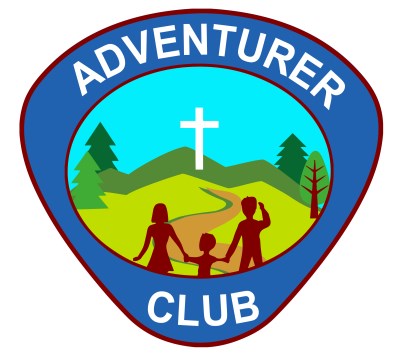 Adventurer ClubsCost: £37 per Adventurer (Accommodation, Resources & Food).Cost: £40 per Adult (Accommodation, Resources & Food). Club Name_____________________     Adventurer Class_____________________Camper’s DetailsCampers Name ___________________________________________ Birth Date ___/___/_____Age ___ Parent’s/Guardian’s Name(s) ______________________________________________Address _______________________________________________________________________City ______________________County______________________ Postcode________________Home Phone _______________________ Emergency Phone ___________________________ Photography ConsentCurrent regulations relating to The Data Protection Act 1998 requires that we obtain your consent for images taken of your son/daughter (under 18 years) which are used in either video or still shots.  Only first names might be used and/or the name of the club to which they are a member.  For further information on our Photographic Policy, please contact the SEC Office.  As images will be recorded at all events you may wish to consider this in your application if consent is not given.Please read the photography consent section above and tick yes if you give consent. YES, NOChild Protection - StaffCriminal Records Bureau Certificate Number: __________________________________________Child protection training: have you done the KCFS training?  YES,  NOEvery person over the age of 16years must have a DBS certificate, I hereby give permission for my child to attend this event and to take part in the activities arranged.  I agree to notify the leaders should there be any change to the information given.Signed: ______________________________________			      Date: ___/___/_____Medical FormAdventurer ClubsCLUB NAME__________________________ AREA ____ Emergency Phone _______________________Campers Name ___________________________________________ Birth Date ___/___/_____ Age ____Parent’s/Guardian’s Name(s) ______________________________________________________________Address ________________________________________________ City ____________________________County____________________ Postcode ____________ Home Phone ____________________________Medical Details: Name of GP/Doctor _____________________________________Surgery____________________________________Address ___________________________________________ City ____________________County________________Postcode ____________ GP/Doctor Phone _________________________ NHS Number ______________________Other InformationIf there is anything else that should be considered by the club, relating to the health and/or ability of the above mentioned person, please state clearly below: __________________________________________________________________________________________________________________________________________________________________________________________________AuthorisationThis health report is correct as far as I know, and the person described has permission to engage in all prescribed activities, except as noted by me.  In the event of an emergency, I hereby give permission to the physician selected by the adult leader in charge to hospitalise or treat including proper anaesthesia, injection, or surgery for the person this form applies to._________________________________________Signature of Parent/Guardian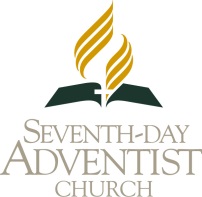 Area 8Area 8 Adventurer Coordinator
Tyronne Waldron+44 795 606 7485tyronne.waldron@gmail.comAdministrative Assistant 
Kim Roberts-Waldron+44 7904 197510ktahira1@yahoo.co.ukArea 8=YES=NOHave you had:Have you had:Do you wear:Please give the date of the last tetanus injection __/__/__.If you are currently taking medicine please give the name of the drug and dosage details_________________________Do you have any food allergies?________________Rheumatic fever:   Rheumatic fever:   Glasses:       Please give the date of the last tetanus injection __/__/__.If you are currently taking medicine please give the name of the drug and dosage details_________________________Do you have any food allergies?________________Asthma:            Asthma:            Contact lenses:Please give the date of the last tetanus injection __/__/__.If you are currently taking medicine please give the name of the drug and dosage details_________________________Do you have any food allergies?________________Fainting spells:   Fainting spells:   Dentures:      Please give the date of the last tetanus injection __/__/__.If you are currently taking medicine please give the name of the drug and dosage details_________________________Do you have any food allergies?________________Diabetes:          Diabetes:          Please give the date of the last tetanus injection __/__/__.If you are currently taking medicine please give the name of the drug and dosage details_________________________Do you have any food allergies?________________Kidney Disease:    Kidney Disease:    Are you allergic to:Please give the date of the last tetanus injection __/__/__.If you are currently taking medicine please give the name of the drug and dosage details_________________________Do you have any food allergies?________________Heart trouble:     Heart trouble:     Penicillin:     Please give the date of the last tetanus injection __/__/__.If you are currently taking medicine please give the name of the drug and dosage details_________________________Do you have any food allergies?________________Menstrual problems:Menstrual problems:Anaesthetic:    Please give the date of the last tetanus injection __/__/__.If you are currently taking medicine please give the name of the drug and dosage details_________________________Do you have any food allergies?________________Hernias:           Hernias:           Please give the date of the last tetanus injection __/__/__.If you are currently taking medicine please give the name of the drug and dosage details_________________________Do you have any food allergies?________________Travel sickness:   Travel sickness:   Tetanus injection in last 5 years? Please give the date of the last tetanus injection __/__/__.If you are currently taking medicine please give the name of the drug and dosage details_________________________Do you have any food allergies?________________